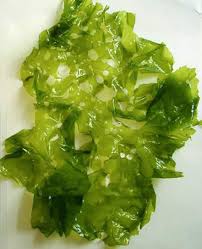 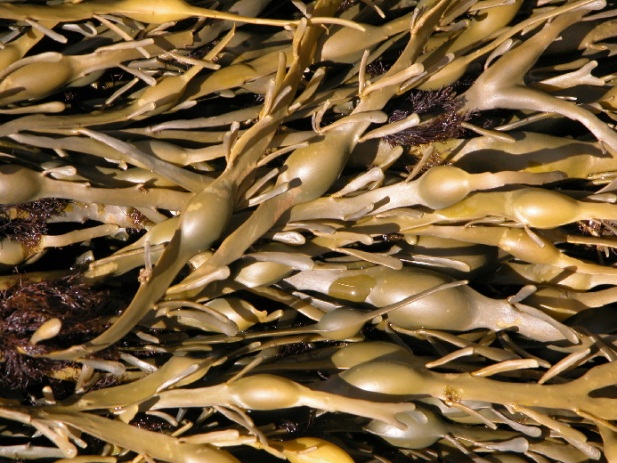 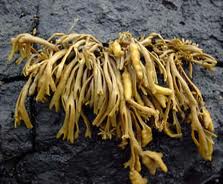 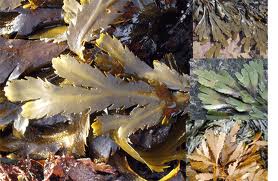 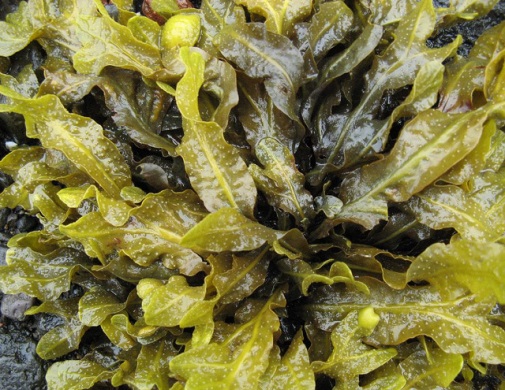 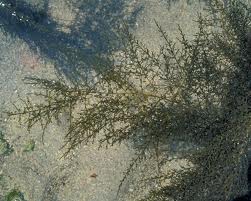 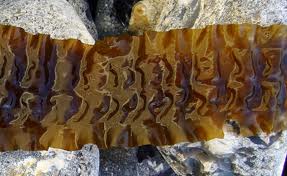 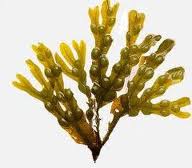 Distance above sea level at low tide  (m)Percentage cover %Percentage cover %Percentage cover %Percentage cover %Percentage cover %Percentage cover %Percentage cover %Percentage cover %Percentage cover %Distance above sea level at low tide  (m)Red Algae(Catinella)Channelled WrackToothedWrackWireweedBladder WrackSpiral WrackEgg WrackKelp(Laminaria)Sea lettuce100010000901020010000080203005020000201040070100001005008030000006005020000007006020200000800501050000090030304003000100040203000001100301040040001200010200600013200100100500014200020020100015505000020000163060000400001720700003000018108000040000192070000000102001000000030